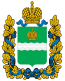 МИНИСТЕРСТВОМИНИСТЕРСТВОМИНИСТЕРСТВОМИНИСТЕРСТВОМИНИСТЕРСТВОМИНИСТЕРСТВОМИНИСТЕРСТВОМИНИСТЕРСТВОМИНИСТЕРСТВОМИНИСТЕРСТВОКОНКУРЕНТНОЙ ПОЛИТИКИКОНКУРЕНТНОЙ ПОЛИТИКИКОНКУРЕНТНОЙ ПОЛИТИКИКОНКУРЕНТНОЙ ПОЛИТИКИКОНКУРЕНТНОЙ ПОЛИТИКИКОНКУРЕНТНОЙ ПОЛИТИКИКОНКУРЕНТНОЙ ПОЛИТИКИКОНКУРЕНТНОЙ ПОЛИТИКИКОНКУРЕНТНОЙ ПОЛИТИКИКОНКУРЕНТНОЙ ПОЛИТИКИКАЛУЖСКОЙ ОБЛАСТИКАЛУЖСКОЙ ОБЛАСТИКАЛУЖСКОЙ ОБЛАСТИКАЛУЖСКОЙ ОБЛАСТИКАЛУЖСКОЙ ОБЛАСТИКАЛУЖСКОЙ ОБЛАСТИКАЛУЖСКОЙ ОБЛАСТИКАЛУЖСКОЙ ОБЛАСТИКАЛУЖСКОЙ ОБЛАСТИКАЛУЖСКОЙ ОБЛАСТИП Р И К А ЗП Р И К А ЗП Р И К А ЗП Р И К А ЗП Р И К А ЗП Р И К А ЗП Р И К А ЗП Р И К А ЗП Р И К А ЗП Р И К А Зот7 декабря 2020 г.7 декабря 2020 г.7 декабря 2020 г.7 декабря 2020 г.№307- РК307- РК307- РК307- РКОб отмене приказа министерства конкурентной политики Калужской области от 16.11.2020                   № 177-РК «О внесении изменения в приказ министерства конкурентной политики Калужской области от 17.12.2018 № 415-РК «Об установлении тарифов  на  тепловую энергию (мощность) для  унитарного муниципального предприятия муниципального района «Малоярославецкий район» «Малоярославецстройзаказчик»               на 2019-2023 годы» (в ред. приказа министерства конкурентной политики Калужской области от 25.11.2019 № 221-РК)»Об отмене приказа министерства конкурентной политики Калужской области от 16.11.2020                   № 177-РК «О внесении изменения в приказ министерства конкурентной политики Калужской области от 17.12.2018 № 415-РК «Об установлении тарифов  на  тепловую энергию (мощность) для  унитарного муниципального предприятия муниципального района «Малоярославецкий район» «Малоярославецстройзаказчик»               на 2019-2023 годы» (в ред. приказа министерства конкурентной политики Калужской области от 25.11.2019 № 221-РК)»Об отмене приказа министерства конкурентной политики Калужской области от 16.11.2020                   № 177-РК «О внесении изменения в приказ министерства конкурентной политики Калужской области от 17.12.2018 № 415-РК «Об установлении тарифов  на  тепловую энергию (мощность) для  унитарного муниципального предприятия муниципального района «Малоярославецкий район» «Малоярославецстройзаказчик»               на 2019-2023 годы» (в ред. приказа министерства конкурентной политики Калужской области от 25.11.2019 № 221-РК)»Об отмене приказа министерства конкурентной политики Калужской области от 16.11.2020                   № 177-РК «О внесении изменения в приказ министерства конкурентной политики Калужской области от 17.12.2018 № 415-РК «Об установлении тарифов  на  тепловую энергию (мощность) для  унитарного муниципального предприятия муниципального района «Малоярославецкий район» «Малоярославецстройзаказчик»               на 2019-2023 годы» (в ред. приказа министерства конкурентной политики Калужской области от 25.11.2019 № 221-РК)»Об отмене приказа министерства конкурентной политики Калужской области от 16.11.2020                   № 177-РК «О внесении изменения в приказ министерства конкурентной политики Калужской области от 17.12.2018 № 415-РК «Об установлении тарифов  на  тепловую энергию (мощность) для  унитарного муниципального предприятия муниципального района «Малоярославецкий район» «Малоярославецстройзаказчик»               на 2019-2023 годы» (в ред. приказа министерства конкурентной политики Калужской области от 25.11.2019 № 221-РК)»Об отмене приказа министерства конкурентной политики Калужской области от 16.11.2020                   № 177-РК «О внесении изменения в приказ министерства конкурентной политики Калужской области от 17.12.2018 № 415-РК «Об установлении тарифов  на  тепловую энергию (мощность) для  унитарного муниципального предприятия муниципального района «Малоярославецкий район» «Малоярославецстройзаказчик»               на 2019-2023 годы» (в ред. приказа министерства конкурентной политики Калужской области от 25.11.2019 № 221-РК)»Об отмене приказа министерства конкурентной политики Калужской области от 16.11.2020                   № 177-РК «О внесении изменения в приказ министерства конкурентной политики Калужской области от 17.12.2018 № 415-РК «Об установлении тарифов  на  тепловую энергию (мощность) для  унитарного муниципального предприятия муниципального района «Малоярославецкий район» «Малоярославецстройзаказчик»               на 2019-2023 годы» (в ред. приказа министерства конкурентной политики Калужской области от 25.11.2019 № 221-РК)»Об отмене приказа министерства конкурентной политики Калужской области от 16.11.2020                   № 177-РК «О внесении изменения в приказ министерства конкурентной политики Калужской области от 17.12.2018 № 415-РК «Об установлении тарифов  на  тепловую энергию (мощность) для  унитарного муниципального предприятия муниципального района «Малоярославецкий район» «Малоярославецстройзаказчик»               на 2019-2023 годы» (в ред. приказа министерства конкурентной политики Калужской области от 25.11.2019 № 221-РК)»Об отмене приказа министерства конкурентной политики Калужской области от 16.11.2020                   № 177-РК «О внесении изменения в приказ министерства конкурентной политики Калужской области от 17.12.2018 № 415-РК «Об установлении тарифов  на  тепловую энергию (мощность) для  унитарного муниципального предприятия муниципального района «Малоярославецкий район» «Малоярославецстройзаказчик»               на 2019-2023 годы» (в ред. приказа министерства конкурентной политики Калужской области от 25.11.2019 № 221-РК)»Об отмене приказа министерства конкурентной политики Калужской области от 16.11.2020                   № 177-РК «О внесении изменения в приказ министерства конкурентной политики Калужской области от 17.12.2018 № 415-РК «Об установлении тарифов  на  тепловую энергию (мощность) для  унитарного муниципального предприятия муниципального района «Малоярославецкий район» «Малоярославецстройзаказчик»               на 2019-2023 годы» (в ред. приказа министерства конкурентной политики Калужской области от 25.11.2019 № 221-РК)»	В соответствии с  постановлением Правительства Калужской области от 04.04.2007 № 88 «О министерстве конкурентной политики Калужской области» (в ред. постановлений Правительства Калужской области от 07.06.2007 № 145, от 06.09.2007 № 214, от 09.11.2007 № 285, от 22.04.2008 № 171, от 09.09.2010 № 355, от 17.01.2011 № 12, от 24.01.2012 № 20, от 02.05.2012 № 221, от 05.06.2012 № 278, от 17.12.2012 № 627, от 01.03.2013 № 112, от 02.08.2013 № 403, от 26.02.2014 № 128, от 26.03.2014 № 196, от 01.02.2016 № 62, от 18.05.2016 № 294, от 16.11.2016 № 617, от 18.01.2017 № 26, от 29.03.2017 № 173, от 26.07.2017 № 425, от 31.10.2017 № 623, от 06.12.2017 № 714, от 18.12.2017 № 748, от 05.02.2018 № 81, от 30.08.2018 № 523, от 05.10.2018 № 611, от 07.12.2018 № 742, от 25.12.2018 № 805, от 07.05.2019 № 288, от 11.07.2019 № 432, от 08.11.2019 № 705, от 03.06.2020 № 437, от 28.08.2020 № 665),  распоряжением Губернатора Калужской области от 25.11.2020 № 276-р/лс 
«Об отпуске Владимирова Н.В.», на основании постановления Правительства Калужской области от 13.07.2004 № 205 «Об утверждении Положения о государственной регистрации нормативных правовых актов исполнительных органов государственной власти Калужской области» (в ред. постановления Правительства Калужской области от 09.09.2011 № 489) и на основании протокола заседания комиссии по тарифам и ценам министерства конкурентной политики Калужской области от   07.12.2020 ПРИКАЗЫВАЮ:	В соответствии с  постановлением Правительства Калужской области от 04.04.2007 № 88 «О министерстве конкурентной политики Калужской области» (в ред. постановлений Правительства Калужской области от 07.06.2007 № 145, от 06.09.2007 № 214, от 09.11.2007 № 285, от 22.04.2008 № 171, от 09.09.2010 № 355, от 17.01.2011 № 12, от 24.01.2012 № 20, от 02.05.2012 № 221, от 05.06.2012 № 278, от 17.12.2012 № 627, от 01.03.2013 № 112, от 02.08.2013 № 403, от 26.02.2014 № 128, от 26.03.2014 № 196, от 01.02.2016 № 62, от 18.05.2016 № 294, от 16.11.2016 № 617, от 18.01.2017 № 26, от 29.03.2017 № 173, от 26.07.2017 № 425, от 31.10.2017 № 623, от 06.12.2017 № 714, от 18.12.2017 № 748, от 05.02.2018 № 81, от 30.08.2018 № 523, от 05.10.2018 № 611, от 07.12.2018 № 742, от 25.12.2018 № 805, от 07.05.2019 № 288, от 11.07.2019 № 432, от 08.11.2019 № 705, от 03.06.2020 № 437, от 28.08.2020 № 665),  распоряжением Губернатора Калужской области от 25.11.2020 № 276-р/лс 
«Об отпуске Владимирова Н.В.», на основании постановления Правительства Калужской области от 13.07.2004 № 205 «Об утверждении Положения о государственной регистрации нормативных правовых актов исполнительных органов государственной власти Калужской области» (в ред. постановления Правительства Калужской области от 09.09.2011 № 489) и на основании протокола заседания комиссии по тарифам и ценам министерства конкурентной политики Калужской области от   07.12.2020 ПРИКАЗЫВАЮ:	В соответствии с  постановлением Правительства Калужской области от 04.04.2007 № 88 «О министерстве конкурентной политики Калужской области» (в ред. постановлений Правительства Калужской области от 07.06.2007 № 145, от 06.09.2007 № 214, от 09.11.2007 № 285, от 22.04.2008 № 171, от 09.09.2010 № 355, от 17.01.2011 № 12, от 24.01.2012 № 20, от 02.05.2012 № 221, от 05.06.2012 № 278, от 17.12.2012 № 627, от 01.03.2013 № 112, от 02.08.2013 № 403, от 26.02.2014 № 128, от 26.03.2014 № 196, от 01.02.2016 № 62, от 18.05.2016 № 294, от 16.11.2016 № 617, от 18.01.2017 № 26, от 29.03.2017 № 173, от 26.07.2017 № 425, от 31.10.2017 № 623, от 06.12.2017 № 714, от 18.12.2017 № 748, от 05.02.2018 № 81, от 30.08.2018 № 523, от 05.10.2018 № 611, от 07.12.2018 № 742, от 25.12.2018 № 805, от 07.05.2019 № 288, от 11.07.2019 № 432, от 08.11.2019 № 705, от 03.06.2020 № 437, от 28.08.2020 № 665),  распоряжением Губернатора Калужской области от 25.11.2020 № 276-р/лс 
«Об отпуске Владимирова Н.В.», на основании постановления Правительства Калужской области от 13.07.2004 № 205 «Об утверждении Положения о государственной регистрации нормативных правовых актов исполнительных органов государственной власти Калужской области» (в ред. постановления Правительства Калужской области от 09.09.2011 № 489) и на основании протокола заседания комиссии по тарифам и ценам министерства конкурентной политики Калужской области от   07.12.2020 ПРИКАЗЫВАЮ:	В соответствии с  постановлением Правительства Калужской области от 04.04.2007 № 88 «О министерстве конкурентной политики Калужской области» (в ред. постановлений Правительства Калужской области от 07.06.2007 № 145, от 06.09.2007 № 214, от 09.11.2007 № 285, от 22.04.2008 № 171, от 09.09.2010 № 355, от 17.01.2011 № 12, от 24.01.2012 № 20, от 02.05.2012 № 221, от 05.06.2012 № 278, от 17.12.2012 № 627, от 01.03.2013 № 112, от 02.08.2013 № 403, от 26.02.2014 № 128, от 26.03.2014 № 196, от 01.02.2016 № 62, от 18.05.2016 № 294, от 16.11.2016 № 617, от 18.01.2017 № 26, от 29.03.2017 № 173, от 26.07.2017 № 425, от 31.10.2017 № 623, от 06.12.2017 № 714, от 18.12.2017 № 748, от 05.02.2018 № 81, от 30.08.2018 № 523, от 05.10.2018 № 611, от 07.12.2018 № 742, от 25.12.2018 № 805, от 07.05.2019 № 288, от 11.07.2019 № 432, от 08.11.2019 № 705, от 03.06.2020 № 437, от 28.08.2020 № 665),  распоряжением Губернатора Калужской области от 25.11.2020 № 276-р/лс 
«Об отпуске Владимирова Н.В.», на основании постановления Правительства Калужской области от 13.07.2004 № 205 «Об утверждении Положения о государственной регистрации нормативных правовых актов исполнительных органов государственной власти Калужской области» (в ред. постановления Правительства Калужской области от 09.09.2011 № 489) и на основании протокола заседания комиссии по тарифам и ценам министерства конкурентной политики Калужской области от   07.12.2020 ПРИКАЗЫВАЮ:	В соответствии с  постановлением Правительства Калужской области от 04.04.2007 № 88 «О министерстве конкурентной политики Калужской области» (в ред. постановлений Правительства Калужской области от 07.06.2007 № 145, от 06.09.2007 № 214, от 09.11.2007 № 285, от 22.04.2008 № 171, от 09.09.2010 № 355, от 17.01.2011 № 12, от 24.01.2012 № 20, от 02.05.2012 № 221, от 05.06.2012 № 278, от 17.12.2012 № 627, от 01.03.2013 № 112, от 02.08.2013 № 403, от 26.02.2014 № 128, от 26.03.2014 № 196, от 01.02.2016 № 62, от 18.05.2016 № 294, от 16.11.2016 № 617, от 18.01.2017 № 26, от 29.03.2017 № 173, от 26.07.2017 № 425, от 31.10.2017 № 623, от 06.12.2017 № 714, от 18.12.2017 № 748, от 05.02.2018 № 81, от 30.08.2018 № 523, от 05.10.2018 № 611, от 07.12.2018 № 742, от 25.12.2018 № 805, от 07.05.2019 № 288, от 11.07.2019 № 432, от 08.11.2019 № 705, от 03.06.2020 № 437, от 28.08.2020 № 665),  распоряжением Губернатора Калужской области от 25.11.2020 № 276-р/лс 
«Об отпуске Владимирова Н.В.», на основании постановления Правительства Калужской области от 13.07.2004 № 205 «Об утверждении Положения о государственной регистрации нормативных правовых актов исполнительных органов государственной власти Калужской области» (в ред. постановления Правительства Калужской области от 09.09.2011 № 489) и на основании протокола заседания комиссии по тарифам и ценам министерства конкурентной политики Калужской области от   07.12.2020 ПРИКАЗЫВАЮ:	В соответствии с  постановлением Правительства Калужской области от 04.04.2007 № 88 «О министерстве конкурентной политики Калужской области» (в ред. постановлений Правительства Калужской области от 07.06.2007 № 145, от 06.09.2007 № 214, от 09.11.2007 № 285, от 22.04.2008 № 171, от 09.09.2010 № 355, от 17.01.2011 № 12, от 24.01.2012 № 20, от 02.05.2012 № 221, от 05.06.2012 № 278, от 17.12.2012 № 627, от 01.03.2013 № 112, от 02.08.2013 № 403, от 26.02.2014 № 128, от 26.03.2014 № 196, от 01.02.2016 № 62, от 18.05.2016 № 294, от 16.11.2016 № 617, от 18.01.2017 № 26, от 29.03.2017 № 173, от 26.07.2017 № 425, от 31.10.2017 № 623, от 06.12.2017 № 714, от 18.12.2017 № 748, от 05.02.2018 № 81, от 30.08.2018 № 523, от 05.10.2018 № 611, от 07.12.2018 № 742, от 25.12.2018 № 805, от 07.05.2019 № 288, от 11.07.2019 № 432, от 08.11.2019 № 705, от 03.06.2020 № 437, от 28.08.2020 № 665),  распоряжением Губернатора Калужской области от 25.11.2020 № 276-р/лс 
«Об отпуске Владимирова Н.В.», на основании постановления Правительства Калужской области от 13.07.2004 № 205 «Об утверждении Положения о государственной регистрации нормативных правовых актов исполнительных органов государственной власти Калужской области» (в ред. постановления Правительства Калужской области от 09.09.2011 № 489) и на основании протокола заседания комиссии по тарифам и ценам министерства конкурентной политики Калужской области от   07.12.2020 ПРИКАЗЫВАЮ:	В соответствии с  постановлением Правительства Калужской области от 04.04.2007 № 88 «О министерстве конкурентной политики Калужской области» (в ред. постановлений Правительства Калужской области от 07.06.2007 № 145, от 06.09.2007 № 214, от 09.11.2007 № 285, от 22.04.2008 № 171, от 09.09.2010 № 355, от 17.01.2011 № 12, от 24.01.2012 № 20, от 02.05.2012 № 221, от 05.06.2012 № 278, от 17.12.2012 № 627, от 01.03.2013 № 112, от 02.08.2013 № 403, от 26.02.2014 № 128, от 26.03.2014 № 196, от 01.02.2016 № 62, от 18.05.2016 № 294, от 16.11.2016 № 617, от 18.01.2017 № 26, от 29.03.2017 № 173, от 26.07.2017 № 425, от 31.10.2017 № 623, от 06.12.2017 № 714, от 18.12.2017 № 748, от 05.02.2018 № 81, от 30.08.2018 № 523, от 05.10.2018 № 611, от 07.12.2018 № 742, от 25.12.2018 № 805, от 07.05.2019 № 288, от 11.07.2019 № 432, от 08.11.2019 № 705, от 03.06.2020 № 437, от 28.08.2020 № 665),  распоряжением Губернатора Калужской области от 25.11.2020 № 276-р/лс 
«Об отпуске Владимирова Н.В.», на основании постановления Правительства Калужской области от 13.07.2004 № 205 «Об утверждении Положения о государственной регистрации нормативных правовых актов исполнительных органов государственной власти Калужской области» (в ред. постановления Правительства Калужской области от 09.09.2011 № 489) и на основании протокола заседания комиссии по тарифам и ценам министерства конкурентной политики Калужской области от   07.12.2020 ПРИКАЗЫВАЮ:	В соответствии с  постановлением Правительства Калужской области от 04.04.2007 № 88 «О министерстве конкурентной политики Калужской области» (в ред. постановлений Правительства Калужской области от 07.06.2007 № 145, от 06.09.2007 № 214, от 09.11.2007 № 285, от 22.04.2008 № 171, от 09.09.2010 № 355, от 17.01.2011 № 12, от 24.01.2012 № 20, от 02.05.2012 № 221, от 05.06.2012 № 278, от 17.12.2012 № 627, от 01.03.2013 № 112, от 02.08.2013 № 403, от 26.02.2014 № 128, от 26.03.2014 № 196, от 01.02.2016 № 62, от 18.05.2016 № 294, от 16.11.2016 № 617, от 18.01.2017 № 26, от 29.03.2017 № 173, от 26.07.2017 № 425, от 31.10.2017 № 623, от 06.12.2017 № 714, от 18.12.2017 № 748, от 05.02.2018 № 81, от 30.08.2018 № 523, от 05.10.2018 № 611, от 07.12.2018 № 742, от 25.12.2018 № 805, от 07.05.2019 № 288, от 11.07.2019 № 432, от 08.11.2019 № 705, от 03.06.2020 № 437, от 28.08.2020 № 665),  распоряжением Губернатора Калужской области от 25.11.2020 № 276-р/лс 
«Об отпуске Владимирова Н.В.», на основании постановления Правительства Калужской области от 13.07.2004 № 205 «Об утверждении Положения о государственной регистрации нормативных правовых актов исполнительных органов государственной власти Калужской области» (в ред. постановления Правительства Калужской области от 09.09.2011 № 489) и на основании протокола заседания комиссии по тарифам и ценам министерства конкурентной политики Калужской области от   07.12.2020 ПРИКАЗЫВАЮ:	В соответствии с  постановлением Правительства Калужской области от 04.04.2007 № 88 «О министерстве конкурентной политики Калужской области» (в ред. постановлений Правительства Калужской области от 07.06.2007 № 145, от 06.09.2007 № 214, от 09.11.2007 № 285, от 22.04.2008 № 171, от 09.09.2010 № 355, от 17.01.2011 № 12, от 24.01.2012 № 20, от 02.05.2012 № 221, от 05.06.2012 № 278, от 17.12.2012 № 627, от 01.03.2013 № 112, от 02.08.2013 № 403, от 26.02.2014 № 128, от 26.03.2014 № 196, от 01.02.2016 № 62, от 18.05.2016 № 294, от 16.11.2016 № 617, от 18.01.2017 № 26, от 29.03.2017 № 173, от 26.07.2017 № 425, от 31.10.2017 № 623, от 06.12.2017 № 714, от 18.12.2017 № 748, от 05.02.2018 № 81, от 30.08.2018 № 523, от 05.10.2018 № 611, от 07.12.2018 № 742, от 25.12.2018 № 805, от 07.05.2019 № 288, от 11.07.2019 № 432, от 08.11.2019 № 705, от 03.06.2020 № 437, от 28.08.2020 № 665),  распоряжением Губернатора Калужской области от 25.11.2020 № 276-р/лс 
«Об отпуске Владимирова Н.В.», на основании постановления Правительства Калужской области от 13.07.2004 № 205 «Об утверждении Положения о государственной регистрации нормативных правовых актов исполнительных органов государственной власти Калужской области» (в ред. постановления Правительства Калужской области от 09.09.2011 № 489) и на основании протокола заседания комиссии по тарифам и ценам министерства конкурентной политики Калужской области от   07.12.2020 ПРИКАЗЫВАЮ:	В соответствии с  постановлением Правительства Калужской области от 04.04.2007 № 88 «О министерстве конкурентной политики Калужской области» (в ред. постановлений Правительства Калужской области от 07.06.2007 № 145, от 06.09.2007 № 214, от 09.11.2007 № 285, от 22.04.2008 № 171, от 09.09.2010 № 355, от 17.01.2011 № 12, от 24.01.2012 № 20, от 02.05.2012 № 221, от 05.06.2012 № 278, от 17.12.2012 № 627, от 01.03.2013 № 112, от 02.08.2013 № 403, от 26.02.2014 № 128, от 26.03.2014 № 196, от 01.02.2016 № 62, от 18.05.2016 № 294, от 16.11.2016 № 617, от 18.01.2017 № 26, от 29.03.2017 № 173, от 26.07.2017 № 425, от 31.10.2017 № 623, от 06.12.2017 № 714, от 18.12.2017 № 748, от 05.02.2018 № 81, от 30.08.2018 № 523, от 05.10.2018 № 611, от 07.12.2018 № 742, от 25.12.2018 № 805, от 07.05.2019 № 288, от 11.07.2019 № 432, от 08.11.2019 № 705, от 03.06.2020 № 437, от 28.08.2020 № 665),  распоряжением Губернатора Калужской области от 25.11.2020 № 276-р/лс 
«Об отпуске Владимирова Н.В.», на основании постановления Правительства Калужской области от 13.07.2004 № 205 «Об утверждении Положения о государственной регистрации нормативных правовых актов исполнительных органов государственной власти Калужской области» (в ред. постановления Правительства Калужской области от 09.09.2011 № 489) и на основании протокола заседания комиссии по тарифам и ценам министерства конкурентной политики Калужской области от   07.12.2020 ПРИКАЗЫВАЮ:	В соответствии с  постановлением Правительства Калужской области от 04.04.2007 № 88 «О министерстве конкурентной политики Калужской области» (в ред. постановлений Правительства Калужской области от 07.06.2007 № 145, от 06.09.2007 № 214, от 09.11.2007 № 285, от 22.04.2008 № 171, от 09.09.2010 № 355, от 17.01.2011 № 12, от 24.01.2012 № 20, от 02.05.2012 № 221, от 05.06.2012 № 278, от 17.12.2012 № 627, от 01.03.2013 № 112, от 02.08.2013 № 403, от 26.02.2014 № 128, от 26.03.2014 № 196, от 01.02.2016 № 62, от 18.05.2016 № 294, от 16.11.2016 № 617, от 18.01.2017 № 26, от 29.03.2017 № 173, от 26.07.2017 № 425, от 31.10.2017 № 623, от 06.12.2017 № 714, от 18.12.2017 № 748, от 05.02.2018 № 81, от 30.08.2018 № 523, от 05.10.2018 № 611, от 07.12.2018 № 742, от 25.12.2018 № 805, от 07.05.2019 № 288, от 11.07.2019 № 432, от 08.11.2019 № 705, от 03.06.2020 № 437, от 28.08.2020 № 665),  распоряжением Губернатора Калужской области от 25.11.2020 № 276-р/лс 
«Об отпуске Владимирова Н.В.», на основании постановления Правительства Калужской области от 13.07.2004 № 205 «Об утверждении Положения о государственной регистрации нормативных правовых актов исполнительных органов государственной власти Калужской области» (в ред. постановления Правительства Калужской области от 09.09.2011 № 489) и на основании протокола заседания комиссии по тарифам и ценам министерства конкурентной политики Калужской области от   07.12.2020 ПРИКАЗЫВАЮ:	В соответствии с  постановлением Правительства Калужской области от 04.04.2007 № 88 «О министерстве конкурентной политики Калужской области» (в ред. постановлений Правительства Калужской области от 07.06.2007 № 145, от 06.09.2007 № 214, от 09.11.2007 № 285, от 22.04.2008 № 171, от 09.09.2010 № 355, от 17.01.2011 № 12, от 24.01.2012 № 20, от 02.05.2012 № 221, от 05.06.2012 № 278, от 17.12.2012 № 627, от 01.03.2013 № 112, от 02.08.2013 № 403, от 26.02.2014 № 128, от 26.03.2014 № 196, от 01.02.2016 № 62, от 18.05.2016 № 294, от 16.11.2016 № 617, от 18.01.2017 № 26, от 29.03.2017 № 173, от 26.07.2017 № 425, от 31.10.2017 № 623, от 06.12.2017 № 714, от 18.12.2017 № 748, от 05.02.2018 № 81, от 30.08.2018 № 523, от 05.10.2018 № 611, от 07.12.2018 № 742, от 25.12.2018 № 805, от 07.05.2019 № 288, от 11.07.2019 № 432, от 08.11.2019 № 705, от 03.06.2020 № 437, от 28.08.2020 № 665),  распоряжением Губернатора Калужской области от 25.11.2020 № 276-р/лс 
«Об отпуске Владимирова Н.В.», на основании постановления Правительства Калужской области от 13.07.2004 № 205 «Об утверждении Положения о государственной регистрации нормативных правовых актов исполнительных органов государственной власти Калужской области» (в ред. постановления Правительства Калужской области от 09.09.2011 № 489) и на основании протокола заседания комиссии по тарифам и ценам министерства конкурентной политики Калужской области от   07.12.2020 ПРИКАЗЫВАЮ:	В соответствии с  постановлением Правительства Калужской области от 04.04.2007 № 88 «О министерстве конкурентной политики Калужской области» (в ред. постановлений Правительства Калужской области от 07.06.2007 № 145, от 06.09.2007 № 214, от 09.11.2007 № 285, от 22.04.2008 № 171, от 09.09.2010 № 355, от 17.01.2011 № 12, от 24.01.2012 № 20, от 02.05.2012 № 221, от 05.06.2012 № 278, от 17.12.2012 № 627, от 01.03.2013 № 112, от 02.08.2013 № 403, от 26.02.2014 № 128, от 26.03.2014 № 196, от 01.02.2016 № 62, от 18.05.2016 № 294, от 16.11.2016 № 617, от 18.01.2017 № 26, от 29.03.2017 № 173, от 26.07.2017 № 425, от 31.10.2017 № 623, от 06.12.2017 № 714, от 18.12.2017 № 748, от 05.02.2018 № 81, от 30.08.2018 № 523, от 05.10.2018 № 611, от 07.12.2018 № 742, от 25.12.2018 № 805, от 07.05.2019 № 288, от 11.07.2019 № 432, от 08.11.2019 № 705, от 03.06.2020 № 437, от 28.08.2020 № 665),  распоряжением Губернатора Калужской области от 25.11.2020 № 276-р/лс 
«Об отпуске Владимирова Н.В.», на основании постановления Правительства Калужской области от 13.07.2004 № 205 «Об утверждении Положения о государственной регистрации нормативных правовых актов исполнительных органов государственной власти Калужской области» (в ред. постановления Правительства Калужской области от 09.09.2011 № 489) и на основании протокола заседания комиссии по тарифам и ценам министерства конкурентной политики Калужской области от   07.12.2020 ПРИКАЗЫВАЮ:	В соответствии с  постановлением Правительства Калужской области от 04.04.2007 № 88 «О министерстве конкурентной политики Калужской области» (в ред. постановлений Правительства Калужской области от 07.06.2007 № 145, от 06.09.2007 № 214, от 09.11.2007 № 285, от 22.04.2008 № 171, от 09.09.2010 № 355, от 17.01.2011 № 12, от 24.01.2012 № 20, от 02.05.2012 № 221, от 05.06.2012 № 278, от 17.12.2012 № 627, от 01.03.2013 № 112, от 02.08.2013 № 403, от 26.02.2014 № 128, от 26.03.2014 № 196, от 01.02.2016 № 62, от 18.05.2016 № 294, от 16.11.2016 № 617, от 18.01.2017 № 26, от 29.03.2017 № 173, от 26.07.2017 № 425, от 31.10.2017 № 623, от 06.12.2017 № 714, от 18.12.2017 № 748, от 05.02.2018 № 81, от 30.08.2018 № 523, от 05.10.2018 № 611, от 07.12.2018 № 742, от 25.12.2018 № 805, от 07.05.2019 № 288, от 11.07.2019 № 432, от 08.11.2019 № 705, от 03.06.2020 № 437, от 28.08.2020 № 665),  распоряжением Губернатора Калужской области от 25.11.2020 № 276-р/лс 
«Об отпуске Владимирова Н.В.», на основании постановления Правительства Калужской области от 13.07.2004 № 205 «Об утверждении Положения о государственной регистрации нормативных правовых актов исполнительных органов государственной власти Калужской области» (в ред. постановления Правительства Калужской области от 09.09.2011 № 489) и на основании протокола заседания комиссии по тарифам и ценам министерства конкурентной политики Калужской области от   07.12.2020 ПРИКАЗЫВАЮ:	В соответствии с  постановлением Правительства Калужской области от 04.04.2007 № 88 «О министерстве конкурентной политики Калужской области» (в ред. постановлений Правительства Калужской области от 07.06.2007 № 145, от 06.09.2007 № 214, от 09.11.2007 № 285, от 22.04.2008 № 171, от 09.09.2010 № 355, от 17.01.2011 № 12, от 24.01.2012 № 20, от 02.05.2012 № 221, от 05.06.2012 № 278, от 17.12.2012 № 627, от 01.03.2013 № 112, от 02.08.2013 № 403, от 26.02.2014 № 128, от 26.03.2014 № 196, от 01.02.2016 № 62, от 18.05.2016 № 294, от 16.11.2016 № 617, от 18.01.2017 № 26, от 29.03.2017 № 173, от 26.07.2017 № 425, от 31.10.2017 № 623, от 06.12.2017 № 714, от 18.12.2017 № 748, от 05.02.2018 № 81, от 30.08.2018 № 523, от 05.10.2018 № 611, от 07.12.2018 № 742, от 25.12.2018 № 805, от 07.05.2019 № 288, от 11.07.2019 № 432, от 08.11.2019 № 705, от 03.06.2020 № 437, от 28.08.2020 № 665),  распоряжением Губернатора Калужской области от 25.11.2020 № 276-р/лс 
«Об отпуске Владимирова Н.В.», на основании постановления Правительства Калужской области от 13.07.2004 № 205 «Об утверждении Положения о государственной регистрации нормативных правовых актов исполнительных органов государственной власти Калужской области» (в ред. постановления Правительства Калужской области от 09.09.2011 № 489) и на основании протокола заседания комиссии по тарифам и ценам министерства конкурентной политики Калужской области от   07.12.2020 ПРИКАЗЫВАЮ:	В соответствии с  постановлением Правительства Калужской области от 04.04.2007 № 88 «О министерстве конкурентной политики Калужской области» (в ред. постановлений Правительства Калужской области от 07.06.2007 № 145, от 06.09.2007 № 214, от 09.11.2007 № 285, от 22.04.2008 № 171, от 09.09.2010 № 355, от 17.01.2011 № 12, от 24.01.2012 № 20, от 02.05.2012 № 221, от 05.06.2012 № 278, от 17.12.2012 № 627, от 01.03.2013 № 112, от 02.08.2013 № 403, от 26.02.2014 № 128, от 26.03.2014 № 196, от 01.02.2016 № 62, от 18.05.2016 № 294, от 16.11.2016 № 617, от 18.01.2017 № 26, от 29.03.2017 № 173, от 26.07.2017 № 425, от 31.10.2017 № 623, от 06.12.2017 № 714, от 18.12.2017 № 748, от 05.02.2018 № 81, от 30.08.2018 № 523, от 05.10.2018 № 611, от 07.12.2018 № 742, от 25.12.2018 № 805, от 07.05.2019 № 288, от 11.07.2019 № 432, от 08.11.2019 № 705, от 03.06.2020 № 437, от 28.08.2020 № 665),  распоряжением Губернатора Калужской области от 25.11.2020 № 276-р/лс 
«Об отпуске Владимирова Н.В.», на основании постановления Правительства Калужской области от 13.07.2004 № 205 «Об утверждении Положения о государственной регистрации нормативных правовых актов исполнительных органов государственной власти Калужской области» (в ред. постановления Правительства Калужской области от 09.09.2011 № 489) и на основании протокола заседания комиссии по тарифам и ценам министерства конкурентной политики Калужской области от   07.12.2020 ПРИКАЗЫВАЮ:	В соответствии с  постановлением Правительства Калужской области от 04.04.2007 № 88 «О министерстве конкурентной политики Калужской области» (в ред. постановлений Правительства Калужской области от 07.06.2007 № 145, от 06.09.2007 № 214, от 09.11.2007 № 285, от 22.04.2008 № 171, от 09.09.2010 № 355, от 17.01.2011 № 12, от 24.01.2012 № 20, от 02.05.2012 № 221, от 05.06.2012 № 278, от 17.12.2012 № 627, от 01.03.2013 № 112, от 02.08.2013 № 403, от 26.02.2014 № 128, от 26.03.2014 № 196, от 01.02.2016 № 62, от 18.05.2016 № 294, от 16.11.2016 № 617, от 18.01.2017 № 26, от 29.03.2017 № 173, от 26.07.2017 № 425, от 31.10.2017 № 623, от 06.12.2017 № 714, от 18.12.2017 № 748, от 05.02.2018 № 81, от 30.08.2018 № 523, от 05.10.2018 № 611, от 07.12.2018 № 742, от 25.12.2018 № 805, от 07.05.2019 № 288, от 11.07.2019 № 432, от 08.11.2019 № 705, от 03.06.2020 № 437, от 28.08.2020 № 665),  распоряжением Губернатора Калужской области от 25.11.2020 № 276-р/лс 
«Об отпуске Владимирова Н.В.», на основании постановления Правительства Калужской области от 13.07.2004 № 205 «Об утверждении Положения о государственной регистрации нормативных правовых актов исполнительных органов государственной власти Калужской области» (в ред. постановления Правительства Калужской области от 09.09.2011 № 489) и на основании протокола заседания комиссии по тарифам и ценам министерства конкурентной политики Калужской области от   07.12.2020 ПРИКАЗЫВАЮ:	В соответствии с  постановлением Правительства Калужской области от 04.04.2007 № 88 «О министерстве конкурентной политики Калужской области» (в ред. постановлений Правительства Калужской области от 07.06.2007 № 145, от 06.09.2007 № 214, от 09.11.2007 № 285, от 22.04.2008 № 171, от 09.09.2010 № 355, от 17.01.2011 № 12, от 24.01.2012 № 20, от 02.05.2012 № 221, от 05.06.2012 № 278, от 17.12.2012 № 627, от 01.03.2013 № 112, от 02.08.2013 № 403, от 26.02.2014 № 128, от 26.03.2014 № 196, от 01.02.2016 № 62, от 18.05.2016 № 294, от 16.11.2016 № 617, от 18.01.2017 № 26, от 29.03.2017 № 173, от 26.07.2017 № 425, от 31.10.2017 № 623, от 06.12.2017 № 714, от 18.12.2017 № 748, от 05.02.2018 № 81, от 30.08.2018 № 523, от 05.10.2018 № 611, от 07.12.2018 № 742, от 25.12.2018 № 805, от 07.05.2019 № 288, от 11.07.2019 № 432, от 08.11.2019 № 705, от 03.06.2020 № 437, от 28.08.2020 № 665),  распоряжением Губернатора Калужской области от 25.11.2020 № 276-р/лс 
«Об отпуске Владимирова Н.В.», на основании постановления Правительства Калужской области от 13.07.2004 № 205 «Об утверждении Положения о государственной регистрации нормативных правовых актов исполнительных органов государственной власти Калужской области» (в ред. постановления Правительства Калужской области от 09.09.2011 № 489) и на основании протокола заседания комиссии по тарифам и ценам министерства конкурентной политики Калужской области от   07.12.2020 ПРИКАЗЫВАЮ:	В соответствии с  постановлением Правительства Калужской области от 04.04.2007 № 88 «О министерстве конкурентной политики Калужской области» (в ред. постановлений Правительства Калужской области от 07.06.2007 № 145, от 06.09.2007 № 214, от 09.11.2007 № 285, от 22.04.2008 № 171, от 09.09.2010 № 355, от 17.01.2011 № 12, от 24.01.2012 № 20, от 02.05.2012 № 221, от 05.06.2012 № 278, от 17.12.2012 № 627, от 01.03.2013 № 112, от 02.08.2013 № 403, от 26.02.2014 № 128, от 26.03.2014 № 196, от 01.02.2016 № 62, от 18.05.2016 № 294, от 16.11.2016 № 617, от 18.01.2017 № 26, от 29.03.2017 № 173, от 26.07.2017 № 425, от 31.10.2017 № 623, от 06.12.2017 № 714, от 18.12.2017 № 748, от 05.02.2018 № 81, от 30.08.2018 № 523, от 05.10.2018 № 611, от 07.12.2018 № 742, от 25.12.2018 № 805, от 07.05.2019 № 288, от 11.07.2019 № 432, от 08.11.2019 № 705, от 03.06.2020 № 437, от 28.08.2020 № 665),  распоряжением Губернатора Калужской области от 25.11.2020 № 276-р/лс 
«Об отпуске Владимирова Н.В.», на основании постановления Правительства Калужской области от 13.07.2004 № 205 «Об утверждении Положения о государственной регистрации нормативных правовых актов исполнительных органов государственной власти Калужской области» (в ред. постановления Правительства Калужской области от 09.09.2011 № 489) и на основании протокола заседания комиссии по тарифам и ценам министерства конкурентной политики Калужской области от   07.12.2020 ПРИКАЗЫВАЮ:	В соответствии с  постановлением Правительства Калужской области от 04.04.2007 № 88 «О министерстве конкурентной политики Калужской области» (в ред. постановлений Правительства Калужской области от 07.06.2007 № 145, от 06.09.2007 № 214, от 09.11.2007 № 285, от 22.04.2008 № 171, от 09.09.2010 № 355, от 17.01.2011 № 12, от 24.01.2012 № 20, от 02.05.2012 № 221, от 05.06.2012 № 278, от 17.12.2012 № 627, от 01.03.2013 № 112, от 02.08.2013 № 403, от 26.02.2014 № 128, от 26.03.2014 № 196, от 01.02.2016 № 62, от 18.05.2016 № 294, от 16.11.2016 № 617, от 18.01.2017 № 26, от 29.03.2017 № 173, от 26.07.2017 № 425, от 31.10.2017 № 623, от 06.12.2017 № 714, от 18.12.2017 № 748, от 05.02.2018 № 81, от 30.08.2018 № 523, от 05.10.2018 № 611, от 07.12.2018 № 742, от 25.12.2018 № 805, от 07.05.2019 № 288, от 11.07.2019 № 432, от 08.11.2019 № 705, от 03.06.2020 № 437, от 28.08.2020 № 665),  распоряжением Губернатора Калужской области от 25.11.2020 № 276-р/лс 
«Об отпуске Владимирова Н.В.», на основании постановления Правительства Калужской области от 13.07.2004 № 205 «Об утверждении Положения о государственной регистрации нормативных правовых актов исполнительных органов государственной власти Калужской области» (в ред. постановления Правительства Калужской области от 09.09.2011 № 489) и на основании протокола заседания комиссии по тарифам и ценам министерства конкурентной политики Калужской области от   07.12.2020 ПРИКАЗЫВАЮ:	1. Отменить приказ министерства конкурентной политики Калужской области от 16.11.2020 № 177-РК «О внесении изменения в приказ министерства конкурентной политики Калужской области от 17.12.2018 № 415-РК «Об установлении тарифов  на  тепловую энергию (мощность) для  унитарного муниципального предприятия муниципального района «Малоярославецкий район» «Малоярославецстройзаказчик» на 2019-2023 годы» (в ред. приказа министерства конкурентной политики Калужской области от 25.11.2019 № 221-РК)».	1. Отменить приказ министерства конкурентной политики Калужской области от 16.11.2020 № 177-РК «О внесении изменения в приказ министерства конкурентной политики Калужской области от 17.12.2018 № 415-РК «Об установлении тарифов  на  тепловую энергию (мощность) для  унитарного муниципального предприятия муниципального района «Малоярославецкий район» «Малоярославецстройзаказчик» на 2019-2023 годы» (в ред. приказа министерства конкурентной политики Калужской области от 25.11.2019 № 221-РК)».	1. Отменить приказ министерства конкурентной политики Калужской области от 16.11.2020 № 177-РК «О внесении изменения в приказ министерства конкурентной политики Калужской области от 17.12.2018 № 415-РК «Об установлении тарифов  на  тепловую энергию (мощность) для  унитарного муниципального предприятия муниципального района «Малоярославецкий район» «Малоярославецстройзаказчик» на 2019-2023 годы» (в ред. приказа министерства конкурентной политики Калужской области от 25.11.2019 № 221-РК)».	1. Отменить приказ министерства конкурентной политики Калужской области от 16.11.2020 № 177-РК «О внесении изменения в приказ министерства конкурентной политики Калужской области от 17.12.2018 № 415-РК «Об установлении тарифов  на  тепловую энергию (мощность) для  унитарного муниципального предприятия муниципального района «Малоярославецкий район» «Малоярославецстройзаказчик» на 2019-2023 годы» (в ред. приказа министерства конкурентной политики Калужской области от 25.11.2019 № 221-РК)».	1. Отменить приказ министерства конкурентной политики Калужской области от 16.11.2020 № 177-РК «О внесении изменения в приказ министерства конкурентной политики Калужской области от 17.12.2018 № 415-РК «Об установлении тарифов  на  тепловую энергию (мощность) для  унитарного муниципального предприятия муниципального района «Малоярославецкий район» «Малоярославецстройзаказчик» на 2019-2023 годы» (в ред. приказа министерства конкурентной политики Калужской области от 25.11.2019 № 221-РК)».	1. Отменить приказ министерства конкурентной политики Калужской области от 16.11.2020 № 177-РК «О внесении изменения в приказ министерства конкурентной политики Калужской области от 17.12.2018 № 415-РК «Об установлении тарифов  на  тепловую энергию (мощность) для  унитарного муниципального предприятия муниципального района «Малоярославецкий район» «Малоярославецстройзаказчик» на 2019-2023 годы» (в ред. приказа министерства конкурентной политики Калужской области от 25.11.2019 № 221-РК)».	1. Отменить приказ министерства конкурентной политики Калужской области от 16.11.2020 № 177-РК «О внесении изменения в приказ министерства конкурентной политики Калужской области от 17.12.2018 № 415-РК «Об установлении тарифов  на  тепловую энергию (мощность) для  унитарного муниципального предприятия муниципального района «Малоярославецкий район» «Малоярославецстройзаказчик» на 2019-2023 годы» (в ред. приказа министерства конкурентной политики Калужской области от 25.11.2019 № 221-РК)».	1. Отменить приказ министерства конкурентной политики Калужской области от 16.11.2020 № 177-РК «О внесении изменения в приказ министерства конкурентной политики Калужской области от 17.12.2018 № 415-РК «Об установлении тарифов  на  тепловую энергию (мощность) для  унитарного муниципального предприятия муниципального района «Малоярославецкий район» «Малоярославецстройзаказчик» на 2019-2023 годы» (в ред. приказа министерства конкурентной политики Калужской области от 25.11.2019 № 221-РК)».	1. Отменить приказ министерства конкурентной политики Калужской области от 16.11.2020 № 177-РК «О внесении изменения в приказ министерства конкурентной политики Калужской области от 17.12.2018 № 415-РК «Об установлении тарифов  на  тепловую энергию (мощность) для  унитарного муниципального предприятия муниципального района «Малоярославецкий район» «Малоярославецстройзаказчик» на 2019-2023 годы» (в ред. приказа министерства конкурентной политики Калужской области от 25.11.2019 № 221-РК)».	1. Отменить приказ министерства конкурентной политики Калужской области от 16.11.2020 № 177-РК «О внесении изменения в приказ министерства конкурентной политики Калужской области от 17.12.2018 № 415-РК «Об установлении тарифов  на  тепловую энергию (мощность) для  унитарного муниципального предприятия муниципального района «Малоярославецкий район» «Малоярославецстройзаказчик» на 2019-2023 годы» (в ред. приказа министерства конкурентной политики Калужской области от 25.11.2019 № 221-РК)».	1. Отменить приказ министерства конкурентной политики Калужской области от 16.11.2020 № 177-РК «О внесении изменения в приказ министерства конкурентной политики Калужской области от 17.12.2018 № 415-РК «Об установлении тарифов  на  тепловую энергию (мощность) для  унитарного муниципального предприятия муниципального района «Малоярославецкий район» «Малоярославецстройзаказчик» на 2019-2023 годы» (в ред. приказа министерства конкурентной политики Калужской области от 25.11.2019 № 221-РК)».	1. Отменить приказ министерства конкурентной политики Калужской области от 16.11.2020 № 177-РК «О внесении изменения в приказ министерства конкурентной политики Калужской области от 17.12.2018 № 415-РК «Об установлении тарифов  на  тепловую энергию (мощность) для  унитарного муниципального предприятия муниципального района «Малоярославецкий район» «Малоярославецстройзаказчик» на 2019-2023 годы» (в ред. приказа министерства конкурентной политики Калужской области от 25.11.2019 № 221-РК)».	1. Отменить приказ министерства конкурентной политики Калужской области от 16.11.2020 № 177-РК «О внесении изменения в приказ министерства конкурентной политики Калужской области от 17.12.2018 № 415-РК «Об установлении тарифов  на  тепловую энергию (мощность) для  унитарного муниципального предприятия муниципального района «Малоярославецкий район» «Малоярославецстройзаказчик» на 2019-2023 годы» (в ред. приказа министерства конкурентной политики Калужской области от 25.11.2019 № 221-РК)».	1. Отменить приказ министерства конкурентной политики Калужской области от 16.11.2020 № 177-РК «О внесении изменения в приказ министерства конкурентной политики Калужской области от 17.12.2018 № 415-РК «Об установлении тарифов  на  тепловую энергию (мощность) для  унитарного муниципального предприятия муниципального района «Малоярославецкий район» «Малоярославецстройзаказчик» на 2019-2023 годы» (в ред. приказа министерства конкурентной политики Калужской области от 25.11.2019 № 221-РК)».	1. Отменить приказ министерства конкурентной политики Калужской области от 16.11.2020 № 177-РК «О внесении изменения в приказ министерства конкурентной политики Калужской области от 17.12.2018 № 415-РК «Об установлении тарифов  на  тепловую энергию (мощность) для  унитарного муниципального предприятия муниципального района «Малоярославецкий район» «Малоярославецстройзаказчик» на 2019-2023 годы» (в ред. приказа министерства конкурентной политики Калужской области от 25.11.2019 № 221-РК)».	1. Отменить приказ министерства конкурентной политики Калужской области от 16.11.2020 № 177-РК «О внесении изменения в приказ министерства конкурентной политики Калужской области от 17.12.2018 № 415-РК «Об установлении тарифов  на  тепловую энергию (мощность) для  унитарного муниципального предприятия муниципального района «Малоярославецкий район» «Малоярославецстройзаказчик» на 2019-2023 годы» (в ред. приказа министерства конкурентной политики Калужской области от 25.11.2019 № 221-РК)».	1. Отменить приказ министерства конкурентной политики Калужской области от 16.11.2020 № 177-РК «О внесении изменения в приказ министерства конкурентной политики Калужской области от 17.12.2018 № 415-РК «Об установлении тарифов  на  тепловую энергию (мощность) для  унитарного муниципального предприятия муниципального района «Малоярославецкий район» «Малоярославецстройзаказчик» на 2019-2023 годы» (в ред. приказа министерства конкурентной политики Калужской области от 25.11.2019 № 221-РК)».	1. Отменить приказ министерства конкурентной политики Калужской области от 16.11.2020 № 177-РК «О внесении изменения в приказ министерства конкурентной политики Калужской области от 17.12.2018 № 415-РК «Об установлении тарифов  на  тепловую энергию (мощность) для  унитарного муниципального предприятия муниципального района «Малоярославецкий район» «Малоярославецстройзаказчик» на 2019-2023 годы» (в ред. приказа министерства конкурентной политики Калужской области от 25.11.2019 № 221-РК)».	1. Отменить приказ министерства конкурентной политики Калужской области от 16.11.2020 № 177-РК «О внесении изменения в приказ министерства конкурентной политики Калужской области от 17.12.2018 № 415-РК «Об установлении тарифов  на  тепловую энергию (мощность) для  унитарного муниципального предприятия муниципального района «Малоярославецкий район» «Малоярославецстройзаказчик» на 2019-2023 годы» (в ред. приказа министерства конкурентной политики Калужской области от 25.11.2019 № 221-РК)».	1. Отменить приказ министерства конкурентной политики Калужской области от 16.11.2020 № 177-РК «О внесении изменения в приказ министерства конкурентной политики Калужской области от 17.12.2018 № 415-РК «Об установлении тарифов  на  тепловую энергию (мощность) для  унитарного муниципального предприятия муниципального района «Малоярославецкий район» «Малоярославецстройзаказчик» на 2019-2023 годы» (в ред. приказа министерства конкурентной политики Калужской области от 25.11.2019 № 221-РК)».	2. Настоящий приказ вступает в силу с 22 декабря 2020 года.	2. Настоящий приказ вступает в силу с 22 декабря 2020 года.	2. Настоящий приказ вступает в силу с 22 декабря 2020 года.	2. Настоящий приказ вступает в силу с 22 декабря 2020 года.	2. Настоящий приказ вступает в силу с 22 декабря 2020 года.	2. Настоящий приказ вступает в силу с 22 декабря 2020 года.	2. Настоящий приказ вступает в силу с 22 декабря 2020 года.	2. Настоящий приказ вступает в силу с 22 декабря 2020 года.	2. Настоящий приказ вступает в силу с 22 декабря 2020 года.	2. Настоящий приказ вступает в силу с 22 декабря 2020 года.	2. Настоящий приказ вступает в силу с 22 декабря 2020 года.	2. Настоящий приказ вступает в силу с 22 декабря 2020 года.	2. Настоящий приказ вступает в силу с 22 декабря 2020 года.	2. Настоящий приказ вступает в силу с 22 декабря 2020 года.	2. Настоящий приказ вступает в силу с 22 декабря 2020 года.	2. Настоящий приказ вступает в силу с 22 декабря 2020 года.	2. Настоящий приказ вступает в силу с 22 декабря 2020 года.	2. Настоящий приказ вступает в силу с 22 декабря 2020 года.И. о. министраИ. о. министраИ. о. министраИ. о. министраИ. о. министраИ. о. министраИ. о. министраИ. о. министраИ. о. министраС.А. ЧерикановС.А. ЧерикановС.А. ЧерикановС.А. ЧерикановС.А. ЧерикановС.А. ЧерикановС.А. ЧерикановС.А. ЧерикановС.А. ЧерикановС.А. ЧерикановС.А. Чериканов